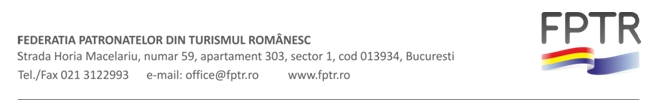 Propunerile membrilor FPTR pentru modificarea normelor legislative privind eliberarea certificatelor de clasificare, a licenţelor şi  brevetelor de turism - Clasificarile sa se faca numai urmare a verificarii comisiei MT+FPTR(ANTREC, OPTBR, ANAT) fara declaratie pe propria raspundere.- Clasificarea ar fi bine sa ramana tot in sarcina Ministerului Turismului si nu a Autoritatii  Administratiei Publice Centrale.- Desfiintarea art. 25, alin 1, lit c – “absolvent al unui liceu/clase cu profil turistic”- Desfiintarea art. 40, lit f, pct 4  - “celor care fac dovada ca au lucrat …”- Autorizatia provizorie prin care se atesta ca documentatia depusa este completa si prin care se acorda operatorului economic dreptul de a functiona pana la data verificarii la fata locului a criteriilor de clasificare, sa fie valabila maxim 30 de zile, perioada in care acesta va face obiectul unui control doar in baza unei sesizari sau reclamatii; - Recunoasterea FPTR ca autoritate competenta conform Ordonantei de Urgenta a Guvernului Romaniei nr. 49/2009, art. 13, litera g; - Din comisia de verificare si intocmire a notei de constatare la fata locului, in vederea clasificarii, sa faca parte si reprezentantul federatiei/organizatiei patronale de profil; - Documentatia de clasificare intocmita de agentul economic in vederea autorizarii sa contina recomandarea federatiei/organizatiei patronale de profil; - Documentatia pentru obtinerea brevetului de turism sa contina recomandarea federatiei/organizatiei patronale de profil, sau a Comitetul Sectorial Turism, Hoteluri si Restaurante, care are atributii directe in avizarea formarii profesionale in turism, conform legii; - unitatile sezoniere sa fie scutite de obligatia de a avea generatoare electrice.- rampele de acces/ latimea usii nu se poate modifica la hotelurile vechi.FEDERATIA PATRONATELOR DIN TURISMUL ROMANESC.